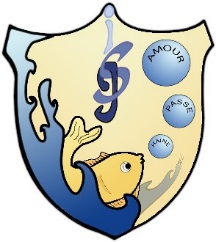 INSTITUT SAINT-JOSEPH10, avenue de l’Enseignement7330   SAINT-GHISLAINObjet : Organisation fin de trimestre (3)  – !!! CHANGEMENTS !!! (1er degré)Saint-Ghislain, le 6 décembre 2021Chers parents, chers élèves,Suite à l’évolution de la crise sanitaire, les ministres en charge de notre enseignement se sont positionnés une nouvelle fois sur certaines mesures plus restrictives qui devront être mises en application dès le 8  décembre. Voici les modifications importantes à prendre en considération :Mercredi 8, jeudi 9 et vendredi 10 décembre : les cours se donnent normalement pour que les professeurs puissent terminer leurs cours et préparer les examens. Attention : les repas seront pris en classe en fin de 4e heure et les élèves iront ensuite directement en récréation. Il n’y aura donc pas de sandwiches ni de possibilité pour réchauffer des plats. Mardi 21, mercredi 22 et jeudi 23 : les élèves restent à domicile. Les professeurs sont à disposition via la plateforme pour fournir des travaux ou des exercices complémentaires à la demande. Une étude sera à la disposition des élèves qui souhaitent venir à l’école. Aucun cours ne sera donné. Les élèves ayant été absents lors de la session seront invités à représenter leurs examens durant ces 3 jours. Matinée du 24 décembre : les titulaires ou les profs à l’horaire remettent les bulletins individuellement aux élèves entre 9h et 11h sans rendez-vous et sans parents. Veuillez recevoir, chers parents, chers élèves, l’assurance de ma considération distinguée. 								Delphine Boucart								Directrice	